БОЙОРОк                                                                              РАСПОРЯЖЕНИЕ         «05»апрель 2012 й                      №  5р                        «05»  апреля 2012г  В целях улучшения санитарно-экологической обстановки на территории сельского поселения Старотумбагушевский сельсовет муниципального района Шаранский район Республики Башкортостан:1. Провести в период с 14 апреля по 19 мая 2012 год экологические субботники направленные на очистку от мусора, благоустройство кладбищ и озеленению территорий населенных пунктов сельского поселения Старотумбагушевский сельсовет муниципального района Шаранский район.2. Рекомендовать  руководителям КФХ и учреждении обеспечить проведение экологических субботников по очистке, благоустройству и озеленению дворов, улиц, дорог, парков, садов, территорий, закрепленных за КФХ и учреждениями.3. При проведении экологических субботников обеспечить строгое соблюдение требований пожарной безопасности4. Главному библиотекарю  - ЦБ д. Старотумбагушево Ишинбаевой С.А. обеспечить объявление освещение проведения экологических субботников в средствах массовой информации.Глава сельского поселения                                                   Н.В.Бикташева                        БАШҚОРТОСТАН РЕСПУБЛИКАҺЫ                      ШАРАН РАЙОНЫ МУНИЦИПАЛЬ РАЙОНЫ                           ИСКЕ ТОМБАҒОШ АУЫЛ СОВЕТЫ                        АУЫЛ БИЛӘМӘҺЕ ХАКИМИӘТЕ           Иске Томбағош ауылы, тел.(34769) 2-47-19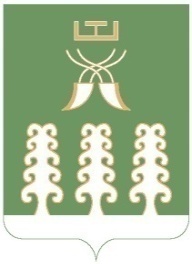                     РЕСПУБЛИКА БАШКОРТОСТАН        МУНИЦИПАЛЬНЫЙ РАЙОН ШАРАНСКИЙ РАЙОН          АДМИНИСТРАЦИЯ  СЕЛЬСКОГО ПОСЕЛЕНИЯ              СТАРОТУМБАГУШЕВСКИЙ СЕЛЬСОВЕТ с. Старотумбагушево, тел.(34769) 2-47-19